Grupa „Biedronki”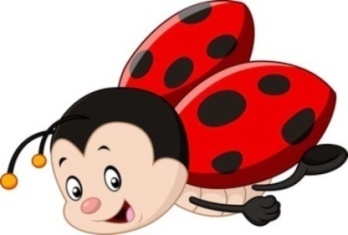 Marzec/ kwiecień            Temat tygodnia: Jajka malowaneCele/ umiejętności dzieci:- ćwiczenia oddechowe  np.: dmuchanie z różnym natężeniem na pisankę    zawieszoną na nitce – rozwijanie umiejętności prawidłowego oddychania,- mozaika geometryczna- układanie dowolnych kompozycji- utrwalanie   znajomości figur, rozwijanie analizy i syntezy wzrokowej,- zapoznanie z literą j, J - doskonalenie umiejętności wypowiadania się na określony temat - zapoznanie ze zwyczajami związanymi ze Świętami Wielkanocnymi-  stwarzanie sytuacji sprzyjających dzieleniu się doświadczeniami  - rozsypanka wyrazowa – ćwiczenia w czytaniu, analiza i synteza wzrokowa,- doskonali umiejętność liczenia, posługiwanie się liczebnikami głównymi   i porządkowymi,          Temat: Jajka malowane obejmuje kraty pracy s.46- 55 .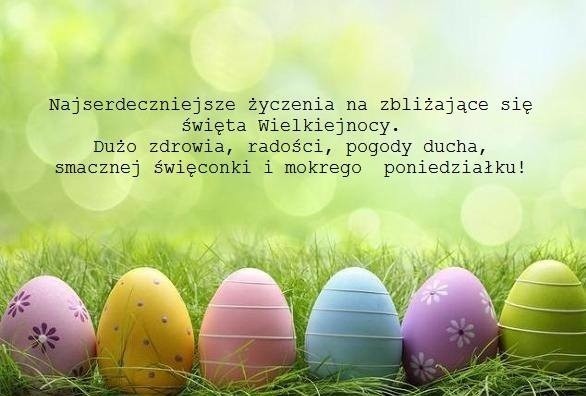 